INMATE NAME: ___________________________________________		INMATE #: _________________ 		FIRST ORDER:  Y / N		 FACILITY NAME: _________________________________________		STATE: ________				RELATIONSHIP TO RECIPIENT: ________________RECIPIENT NAME: _________________________________________________	BUSINESS NAME (WEEKDAY ONLY): _________________________________________________*RECIPIENT PHONE: ________________________________________________	*RECIPIENT EMAIL: __________________________________________________________________SHIPPING ADDRESS: 	________________________________________________________________________________	SUITE/APT#_____________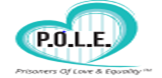 CITY, STATE, ZIP: ______________________________________________________________________________________________GIFT SIGNATURE: (EX: Love Daddy): _______________________________	OCCASSION: _________________________________GIFT/CARD MESSAGE (120 characters, including spaces): USE THE BACK OR ADDITIONAL PAPER & PRINT CLEARLYPRODUCT DESCRIPTIONDETAILS (Color, Choice selection, etc.)PRICEIN ADDITION TO FLOWER ORDER ONLYNOT SOLD SEPERATELYIN ADDITION TO FLOWER ORDER ONLYNOT SOLD SEPERATELYIN ADDITION TO FLOWER ORDER ONLYNOT SOLD SEPERATELYTOTALPRODUCT DESCRIPTIONDETAILS (Color, Choice selection, etc.)PRICEVASE$10.00BEAR$20.00CHOCOLATE & BEAR COMBO $25.00TOTAL1ST CHOICE$2ND CHOICEREQUIRED$READ ENTIRELY BEFORE COMPLETING THIS FORM SHIPPING & HANDLING: MON-FRI $20.99    SAT $33.99             NO SUNDAY DELIVERY      SHIPPING & HANDLING IS PER ITEM, USE SEPARATE FORM/PAPER FOR SEPARATE ITEMSADDITIONAL $10.00 GUARANTEED DELIVERY BY 12PM (BUSINESS DELIVERY)DELIVERY CONFIRMATION WILL BE SENT TO INMATE AFTER GIFT IS DELIVERED ($3.00)ADDITIONAL FEES MAY INCLUDE PPS OR PPA SERVICE PROVIDED TO COMPLETE ORDER, IF APPLICABLE CHECK PAYMENT METHOD (CALCULATE CORRECTLY TO AVOID DELAYS)DOC CHECK/MONEY ORDER PAYABLE TO “POLE LLC”                     PAYMENT ARRIVING SEPERATELY, EXPECTED DATE:  ______/_______/_____CASHAPP TO: $POLELLC                                               CREDIT CARD:  CREDIT CARD CAN BE PROCESSED THRU EMAIL ONLY, SEND TO INFO@POLELLC.COMREFUND/ RETURN POLICY:MOST ORDERS ARE PROCESSED WITHIN 2 DAYS OF RECEIVING, AND CAN NOT BE CHANGED OR CANCELED ONCE COMPLETED. NO REFUNDS, CREDITS OR EXCHANGES FOR ANY ORDER. ANY ISSUES WITH GIFTS MUST BE REPORTED IN WRITING WITH IN 5 DAYS OF DELIVERY, VIA EMAIL.CHECKLIST BEFORE SEALING THE ENVELOPE REVIEWED & FULLY COMPLETED ORDER LEGIBLY WITH ACCURATE COSTS & FEES? ENCLOSED PAYMENT METHOD?CROSSCHECK TOTALS, NAMES, ADDRESS, EMAIL, & PHONE NUMBER FOR LEGIBILITY & ACCURACY?READ ENTIRELY BEFORE COMPLETING THIS FORM SHIPPING & HANDLING: MON-FRI $20.99    SAT $33.99             NO SUNDAY DELIVERY      SHIPPING & HANDLING IS PER ITEM, USE SEPARATE FORM/PAPER FOR SEPARATE ITEMSADDITIONAL $10.00 GUARANTEED DELIVERY BY 12PM (BUSINESS DELIVERY)DELIVERY CONFIRMATION WILL BE SENT TO INMATE AFTER GIFT IS DELIVERED ($3.00)ADDITIONAL FEES MAY INCLUDE PPS OR PPA SERVICE PROVIDED TO COMPLETE ORDER, IF APPLICABLE CHECK PAYMENT METHOD (CALCULATE CORRECTLY TO AVOID DELAYS)DOC CHECK/MONEY ORDER PAYABLE TO “POLE LLC”                     PAYMENT ARRIVING SEPERATELY, EXPECTED DATE:  ______/_______/_____CASHAPP TO: $POLELLC                                               CREDIT CARD:  CREDIT CARD CAN BE PROCESSED THRU EMAIL ONLY, SEND TO INFO@POLELLC.COMREFUND/ RETURN POLICY:MOST ORDERS ARE PROCESSED WITHIN 2 DAYS OF RECEIVING, AND CAN NOT BE CHANGED OR CANCELED ONCE COMPLETED. NO REFUNDS, CREDITS OR EXCHANGES FOR ANY ORDER. ANY ISSUES WITH GIFTS MUST BE REPORTED IN WRITING WITH IN 5 DAYS OF DELIVERY, VIA EMAIL.CHECKLIST BEFORE SEALING THE ENVELOPE REVIEWED & FULLY COMPLETED ORDER LEGIBLY WITH ACCURATE COSTS & FEES? ENCLOSED PAYMENT METHOD?CROSSCHECK TOTALS, NAMES, ADDRESS, EMAIL, & PHONE NUMBER FOR LEGIBILITY & ACCURACY?READ ENTIRELY BEFORE COMPLETING THIS FORM SHIPPING & HANDLING: MON-FRI $20.99    SAT $33.99             NO SUNDAY DELIVERY      SHIPPING & HANDLING IS PER ITEM, USE SEPARATE FORM/PAPER FOR SEPARATE ITEMSADDITIONAL $10.00 GUARANTEED DELIVERY BY 12PM (BUSINESS DELIVERY)DELIVERY CONFIRMATION WILL BE SENT TO INMATE AFTER GIFT IS DELIVERED ($3.00)ADDITIONAL FEES MAY INCLUDE PPS OR PPA SERVICE PROVIDED TO COMPLETE ORDER, IF APPLICABLE CHECK PAYMENT METHOD (CALCULATE CORRECTLY TO AVOID DELAYS)DOC CHECK/MONEY ORDER PAYABLE TO “POLE LLC”                     PAYMENT ARRIVING SEPERATELY, EXPECTED DATE:  ______/_______/_____CASHAPP TO: $POLELLC                                               CREDIT CARD:  CREDIT CARD CAN BE PROCESSED THRU EMAIL ONLY, SEND TO INFO@POLELLC.COMREFUND/ RETURN POLICY:MOST ORDERS ARE PROCESSED WITHIN 2 DAYS OF RECEIVING, AND CAN NOT BE CHANGED OR CANCELED ONCE COMPLETED. NO REFUNDS, CREDITS OR EXCHANGES FOR ANY ORDER. ANY ISSUES WITH GIFTS MUST BE REPORTED IN WRITING WITH IN 5 DAYS OF DELIVERY, VIA EMAIL.CHECKLIST BEFORE SEALING THE ENVELOPE REVIEWED & FULLY COMPLETED ORDER LEGIBLY WITH ACCURATE COSTS & FEES? ENCLOSED PAYMENT METHOD?CROSSCHECK TOTALS, NAMES, ADDRESS, EMAIL, & PHONE NUMBER FOR LEGIBILITY & ACCURACY?READ ENTIRELY BEFORE COMPLETING THIS FORM SHIPPING & HANDLING: MON-FRI $20.99    SAT $33.99             NO SUNDAY DELIVERY      SHIPPING & HANDLING IS PER ITEM, USE SEPARATE FORM/PAPER FOR SEPARATE ITEMSADDITIONAL $10.00 GUARANTEED DELIVERY BY 12PM (BUSINESS DELIVERY)DELIVERY CONFIRMATION WILL BE SENT TO INMATE AFTER GIFT IS DELIVERED ($3.00)ADDITIONAL FEES MAY INCLUDE PPS OR PPA SERVICE PROVIDED TO COMPLETE ORDER, IF APPLICABLE CHECK PAYMENT METHOD (CALCULATE CORRECTLY TO AVOID DELAYS)DOC CHECK/MONEY ORDER PAYABLE TO “POLE LLC”                     PAYMENT ARRIVING SEPERATELY, EXPECTED DATE:  ______/_______/_____CASHAPP TO: $POLELLC                                               CREDIT CARD:  CREDIT CARD CAN BE PROCESSED THRU EMAIL ONLY, SEND TO INFO@POLELLC.COMREFUND/ RETURN POLICY:MOST ORDERS ARE PROCESSED WITHIN 2 DAYS OF RECEIVING, AND CAN NOT BE CHANGED OR CANCELED ONCE COMPLETED. NO REFUNDS, CREDITS OR EXCHANGES FOR ANY ORDER. ANY ISSUES WITH GIFTS MUST BE REPORTED IN WRITING WITH IN 5 DAYS OF DELIVERY, VIA EMAIL.CHECKLIST BEFORE SEALING THE ENVELOPE REVIEWED & FULLY COMPLETED ORDER LEGIBLY WITH ACCURATE COSTS & FEES? ENCLOSED PAYMENT METHOD?CROSSCHECK TOTALS, NAMES, ADDRESS, EMAIL, & PHONE NUMBER FOR LEGIBILITY & ACCURACY?READ ENTIRELY BEFORE COMPLETING THIS FORM SHIPPING & HANDLING: MON-FRI $20.99    SAT $33.99             NO SUNDAY DELIVERY      SHIPPING & HANDLING IS PER ITEM, USE SEPARATE FORM/PAPER FOR SEPARATE ITEMSADDITIONAL $10.00 GUARANTEED DELIVERY BY 12PM (BUSINESS DELIVERY)DELIVERY CONFIRMATION WILL BE SENT TO INMATE AFTER GIFT IS DELIVERED ($3.00)ADDITIONAL FEES MAY INCLUDE PPS OR PPA SERVICE PROVIDED TO COMPLETE ORDER, IF APPLICABLE CHECK PAYMENT METHOD (CALCULATE CORRECTLY TO AVOID DELAYS)DOC CHECK/MONEY ORDER PAYABLE TO “POLE LLC”                     PAYMENT ARRIVING SEPERATELY, EXPECTED DATE:  ______/_______/_____CASHAPP TO: $POLELLC                                               CREDIT CARD:  CREDIT CARD CAN BE PROCESSED THRU EMAIL ONLY, SEND TO INFO@POLELLC.COMREFUND/ RETURN POLICY:MOST ORDERS ARE PROCESSED WITHIN 2 DAYS OF RECEIVING, AND CAN NOT BE CHANGED OR CANCELED ONCE COMPLETED. NO REFUNDS, CREDITS OR EXCHANGES FOR ANY ORDER. ANY ISSUES WITH GIFTS MUST BE REPORTED IN WRITING WITH IN 5 DAYS OF DELIVERY, VIA EMAIL.CHECKLIST BEFORE SEALING THE ENVELOPE REVIEWED & FULLY COMPLETED ORDER LEGIBLY WITH ACCURATE COSTS & FEES? ENCLOSED PAYMENT METHOD?CROSSCHECK TOTALS, NAMES, ADDRESS, EMAIL, & PHONE NUMBER FOR LEGIBILITY & ACCURACY?READ ENTIRELY BEFORE COMPLETING THIS FORM SHIPPING & HANDLING: MON-FRI $20.99    SAT $33.99             NO SUNDAY DELIVERY      SHIPPING & HANDLING IS PER ITEM, USE SEPARATE FORM/PAPER FOR SEPARATE ITEMSADDITIONAL $10.00 GUARANTEED DELIVERY BY 12PM (BUSINESS DELIVERY)DELIVERY CONFIRMATION WILL BE SENT TO INMATE AFTER GIFT IS DELIVERED ($3.00)ADDITIONAL FEES MAY INCLUDE PPS OR PPA SERVICE PROVIDED TO COMPLETE ORDER, IF APPLICABLE CHECK PAYMENT METHOD (CALCULATE CORRECTLY TO AVOID DELAYS)DOC CHECK/MONEY ORDER PAYABLE TO “POLE LLC”                     PAYMENT ARRIVING SEPERATELY, EXPECTED DATE:  ______/_______/_____CASHAPP TO: $POLELLC                                               CREDIT CARD:  CREDIT CARD CAN BE PROCESSED THRU EMAIL ONLY, SEND TO INFO@POLELLC.COMREFUND/ RETURN POLICY:MOST ORDERS ARE PROCESSED WITHIN 2 DAYS OF RECEIVING, AND CAN NOT BE CHANGED OR CANCELED ONCE COMPLETED. NO REFUNDS, CREDITS OR EXCHANGES FOR ANY ORDER. ANY ISSUES WITH GIFTS MUST BE REPORTED IN WRITING WITH IN 5 DAYS OF DELIVERY, VIA EMAIL.CHECKLIST BEFORE SEALING THE ENVELOPE REVIEWED & FULLY COMPLETED ORDER LEGIBLY WITH ACCURATE COSTS & FEES? ENCLOSED PAYMENT METHOD?CROSSCHECK TOTALS, NAMES, ADDRESS, EMAIL, & PHONE NUMBER FOR LEGIBILITY & ACCURACY?ORDER TOTAL$READ ENTIRELY BEFORE COMPLETING THIS FORM SHIPPING & HANDLING: MON-FRI $20.99    SAT $33.99             NO SUNDAY DELIVERY      SHIPPING & HANDLING IS PER ITEM, USE SEPARATE FORM/PAPER FOR SEPARATE ITEMSADDITIONAL $10.00 GUARANTEED DELIVERY BY 12PM (BUSINESS DELIVERY)DELIVERY CONFIRMATION WILL BE SENT TO INMATE AFTER GIFT IS DELIVERED ($3.00)ADDITIONAL FEES MAY INCLUDE PPS OR PPA SERVICE PROVIDED TO COMPLETE ORDER, IF APPLICABLE CHECK PAYMENT METHOD (CALCULATE CORRECTLY TO AVOID DELAYS)DOC CHECK/MONEY ORDER PAYABLE TO “POLE LLC”                     PAYMENT ARRIVING SEPERATELY, EXPECTED DATE:  ______/_______/_____CASHAPP TO: $POLELLC                                               CREDIT CARD:  CREDIT CARD CAN BE PROCESSED THRU EMAIL ONLY, SEND TO INFO@POLELLC.COMREFUND/ RETURN POLICY:MOST ORDERS ARE PROCESSED WITHIN 2 DAYS OF RECEIVING, AND CAN NOT BE CHANGED OR CANCELED ONCE COMPLETED. NO REFUNDS, CREDITS OR EXCHANGES FOR ANY ORDER. ANY ISSUES WITH GIFTS MUST BE REPORTED IN WRITING WITH IN 5 DAYS OF DELIVERY, VIA EMAIL.CHECKLIST BEFORE SEALING THE ENVELOPE REVIEWED & FULLY COMPLETED ORDER LEGIBLY WITH ACCURATE COSTS & FEES? ENCLOSED PAYMENT METHOD?CROSSCHECK TOTALS, NAMES, ADDRESS, EMAIL, & PHONE NUMBER FOR LEGIBILITY & ACCURACY?READ ENTIRELY BEFORE COMPLETING THIS FORM SHIPPING & HANDLING: MON-FRI $20.99    SAT $33.99             NO SUNDAY DELIVERY      SHIPPING & HANDLING IS PER ITEM, USE SEPARATE FORM/PAPER FOR SEPARATE ITEMSADDITIONAL $10.00 GUARANTEED DELIVERY BY 12PM (BUSINESS DELIVERY)DELIVERY CONFIRMATION WILL BE SENT TO INMATE AFTER GIFT IS DELIVERED ($3.00)ADDITIONAL FEES MAY INCLUDE PPS OR PPA SERVICE PROVIDED TO COMPLETE ORDER, IF APPLICABLE CHECK PAYMENT METHOD (CALCULATE CORRECTLY TO AVOID DELAYS)DOC CHECK/MONEY ORDER PAYABLE TO “POLE LLC”                     PAYMENT ARRIVING SEPERATELY, EXPECTED DATE:  ______/_______/_____CASHAPP TO: $POLELLC                                               CREDIT CARD:  CREDIT CARD CAN BE PROCESSED THRU EMAIL ONLY, SEND TO INFO@POLELLC.COMREFUND/ RETURN POLICY:MOST ORDERS ARE PROCESSED WITHIN 2 DAYS OF RECEIVING, AND CAN NOT BE CHANGED OR CANCELED ONCE COMPLETED. NO REFUNDS, CREDITS OR EXCHANGES FOR ANY ORDER. ANY ISSUES WITH GIFTS MUST BE REPORTED IN WRITING WITH IN 5 DAYS OF DELIVERY, VIA EMAIL.CHECKLIST BEFORE SEALING THE ENVELOPE REVIEWED & FULLY COMPLETED ORDER LEGIBLY WITH ACCURATE COSTS & FEES? ENCLOSED PAYMENT METHOD?CROSSCHECK TOTALS, NAMES, ADDRESS, EMAIL, & PHONE NUMBER FOR LEGIBILITY & ACCURACY?READ ENTIRELY BEFORE COMPLETING THIS FORM SHIPPING & HANDLING: MON-FRI $20.99    SAT $33.99             NO SUNDAY DELIVERY      SHIPPING & HANDLING IS PER ITEM, USE SEPARATE FORM/PAPER FOR SEPARATE ITEMSADDITIONAL $10.00 GUARANTEED DELIVERY BY 12PM (BUSINESS DELIVERY)DELIVERY CONFIRMATION WILL BE SENT TO INMATE AFTER GIFT IS DELIVERED ($3.00)ADDITIONAL FEES MAY INCLUDE PPS OR PPA SERVICE PROVIDED TO COMPLETE ORDER, IF APPLICABLE CHECK PAYMENT METHOD (CALCULATE CORRECTLY TO AVOID DELAYS)DOC CHECK/MONEY ORDER PAYABLE TO “POLE LLC”                     PAYMENT ARRIVING SEPERATELY, EXPECTED DATE:  ______/_______/_____CASHAPP TO: $POLELLC                                               CREDIT CARD:  CREDIT CARD CAN BE PROCESSED THRU EMAIL ONLY, SEND TO INFO@POLELLC.COMREFUND/ RETURN POLICY:MOST ORDERS ARE PROCESSED WITHIN 2 DAYS OF RECEIVING, AND CAN NOT BE CHANGED OR CANCELED ONCE COMPLETED. NO REFUNDS, CREDITS OR EXCHANGES FOR ANY ORDER. ANY ISSUES WITH GIFTS MUST BE REPORTED IN WRITING WITH IN 5 DAYS OF DELIVERY, VIA EMAIL.CHECKLIST BEFORE SEALING THE ENVELOPE REVIEWED & FULLY COMPLETED ORDER LEGIBLY WITH ACCURATE COSTS & FEES? ENCLOSED PAYMENT METHOD?CROSSCHECK TOTALS, NAMES, ADDRESS, EMAIL, & PHONE NUMBER FOR LEGIBILITY & ACCURACY?READ ENTIRELY BEFORE COMPLETING THIS FORM SHIPPING & HANDLING: MON-FRI $20.99    SAT $33.99             NO SUNDAY DELIVERY      SHIPPING & HANDLING IS PER ITEM, USE SEPARATE FORM/PAPER FOR SEPARATE ITEMSADDITIONAL $10.00 GUARANTEED DELIVERY BY 12PM (BUSINESS DELIVERY)DELIVERY CONFIRMATION WILL BE SENT TO INMATE AFTER GIFT IS DELIVERED ($3.00)ADDITIONAL FEES MAY INCLUDE PPS OR PPA SERVICE PROVIDED TO COMPLETE ORDER, IF APPLICABLE CHECK PAYMENT METHOD (CALCULATE CORRECTLY TO AVOID DELAYS)DOC CHECK/MONEY ORDER PAYABLE TO “POLE LLC”                     PAYMENT ARRIVING SEPERATELY, EXPECTED DATE:  ______/_______/_____CASHAPP TO: $POLELLC                                               CREDIT CARD:  CREDIT CARD CAN BE PROCESSED THRU EMAIL ONLY, SEND TO INFO@POLELLC.COMREFUND/ RETURN POLICY:MOST ORDERS ARE PROCESSED WITHIN 2 DAYS OF RECEIVING, AND CAN NOT BE CHANGED OR CANCELED ONCE COMPLETED. NO REFUNDS, CREDITS OR EXCHANGES FOR ANY ORDER. ANY ISSUES WITH GIFTS MUST BE REPORTED IN WRITING WITH IN 5 DAYS OF DELIVERY, VIA EMAIL.CHECKLIST BEFORE SEALING THE ENVELOPE REVIEWED & FULLY COMPLETED ORDER LEGIBLY WITH ACCURATE COSTS & FEES? ENCLOSED PAYMENT METHOD?CROSSCHECK TOTALS, NAMES, ADDRESS, EMAIL, & PHONE NUMBER FOR LEGIBILITY & ACCURACY?READ ENTIRELY BEFORE COMPLETING THIS FORM SHIPPING & HANDLING: MON-FRI $20.99    SAT $33.99             NO SUNDAY DELIVERY      SHIPPING & HANDLING IS PER ITEM, USE SEPARATE FORM/PAPER FOR SEPARATE ITEMSADDITIONAL $10.00 GUARANTEED DELIVERY BY 12PM (BUSINESS DELIVERY)DELIVERY CONFIRMATION WILL BE SENT TO INMATE AFTER GIFT IS DELIVERED ($3.00)ADDITIONAL FEES MAY INCLUDE PPS OR PPA SERVICE PROVIDED TO COMPLETE ORDER, IF APPLICABLE CHECK PAYMENT METHOD (CALCULATE CORRECTLY TO AVOID DELAYS)DOC CHECK/MONEY ORDER PAYABLE TO “POLE LLC”                     PAYMENT ARRIVING SEPERATELY, EXPECTED DATE:  ______/_______/_____CASHAPP TO: $POLELLC                                               CREDIT CARD:  CREDIT CARD CAN BE PROCESSED THRU EMAIL ONLY, SEND TO INFO@POLELLC.COMREFUND/ RETURN POLICY:MOST ORDERS ARE PROCESSED WITHIN 2 DAYS OF RECEIVING, AND CAN NOT BE CHANGED OR CANCELED ONCE COMPLETED. NO REFUNDS, CREDITS OR EXCHANGES FOR ANY ORDER. ANY ISSUES WITH GIFTS MUST BE REPORTED IN WRITING WITH IN 5 DAYS OF DELIVERY, VIA EMAIL.CHECKLIST BEFORE SEALING THE ENVELOPE REVIEWED & FULLY COMPLETED ORDER LEGIBLY WITH ACCURATE COSTS & FEES? ENCLOSED PAYMENT METHOD?CROSSCHECK TOTALS, NAMES, ADDRESS, EMAIL, & PHONE NUMBER FOR LEGIBILITY & ACCURACY?READ ENTIRELY BEFORE COMPLETING THIS FORM SHIPPING & HANDLING: MON-FRI $20.99    SAT $33.99             NO SUNDAY DELIVERY      SHIPPING & HANDLING IS PER ITEM, USE SEPARATE FORM/PAPER FOR SEPARATE ITEMSADDITIONAL $10.00 GUARANTEED DELIVERY BY 12PM (BUSINESS DELIVERY)DELIVERY CONFIRMATION WILL BE SENT TO INMATE AFTER GIFT IS DELIVERED ($3.00)ADDITIONAL FEES MAY INCLUDE PPS OR PPA SERVICE PROVIDED TO COMPLETE ORDER, IF APPLICABLE CHECK PAYMENT METHOD (CALCULATE CORRECTLY TO AVOID DELAYS)DOC CHECK/MONEY ORDER PAYABLE TO “POLE LLC”                     PAYMENT ARRIVING SEPERATELY, EXPECTED DATE:  ______/_______/_____CASHAPP TO: $POLELLC                                               CREDIT CARD:  CREDIT CARD CAN BE PROCESSED THRU EMAIL ONLY, SEND TO INFO@POLELLC.COMREFUND/ RETURN POLICY:MOST ORDERS ARE PROCESSED WITHIN 2 DAYS OF RECEIVING, AND CAN NOT BE CHANGED OR CANCELED ONCE COMPLETED. NO REFUNDS, CREDITS OR EXCHANGES FOR ANY ORDER. ANY ISSUES WITH GIFTS MUST BE REPORTED IN WRITING WITH IN 5 DAYS OF DELIVERY, VIA EMAIL.CHECKLIST BEFORE SEALING THE ENVELOPE REVIEWED & FULLY COMPLETED ORDER LEGIBLY WITH ACCURATE COSTS & FEES? ENCLOSED PAYMENT METHOD?CROSSCHECK TOTALS, NAMES, ADDRESS, EMAIL, & PHONE NUMBER FOR LEGIBILITY & ACCURACY?TOTAL S&H$READ ENTIRELY BEFORE COMPLETING THIS FORM SHIPPING & HANDLING: MON-FRI $20.99    SAT $33.99             NO SUNDAY DELIVERY      SHIPPING & HANDLING IS PER ITEM, USE SEPARATE FORM/PAPER FOR SEPARATE ITEMSADDITIONAL $10.00 GUARANTEED DELIVERY BY 12PM (BUSINESS DELIVERY)DELIVERY CONFIRMATION WILL BE SENT TO INMATE AFTER GIFT IS DELIVERED ($3.00)ADDITIONAL FEES MAY INCLUDE PPS OR PPA SERVICE PROVIDED TO COMPLETE ORDER, IF APPLICABLE CHECK PAYMENT METHOD (CALCULATE CORRECTLY TO AVOID DELAYS)DOC CHECK/MONEY ORDER PAYABLE TO “POLE LLC”                     PAYMENT ARRIVING SEPERATELY, EXPECTED DATE:  ______/_______/_____CASHAPP TO: $POLELLC                                               CREDIT CARD:  CREDIT CARD CAN BE PROCESSED THRU EMAIL ONLY, SEND TO INFO@POLELLC.COMREFUND/ RETURN POLICY:MOST ORDERS ARE PROCESSED WITHIN 2 DAYS OF RECEIVING, AND CAN NOT BE CHANGED OR CANCELED ONCE COMPLETED. NO REFUNDS, CREDITS OR EXCHANGES FOR ANY ORDER. ANY ISSUES WITH GIFTS MUST BE REPORTED IN WRITING WITH IN 5 DAYS OF DELIVERY, VIA EMAIL.CHECKLIST BEFORE SEALING THE ENVELOPE REVIEWED & FULLY COMPLETED ORDER LEGIBLY WITH ACCURATE COSTS & FEES? ENCLOSED PAYMENT METHOD?CROSSCHECK TOTALS, NAMES, ADDRESS, EMAIL, & PHONE NUMBER FOR LEGIBILITY & ACCURACY?READ ENTIRELY BEFORE COMPLETING THIS FORM SHIPPING & HANDLING: MON-FRI $20.99    SAT $33.99             NO SUNDAY DELIVERY      SHIPPING & HANDLING IS PER ITEM, USE SEPARATE FORM/PAPER FOR SEPARATE ITEMSADDITIONAL $10.00 GUARANTEED DELIVERY BY 12PM (BUSINESS DELIVERY)DELIVERY CONFIRMATION WILL BE SENT TO INMATE AFTER GIFT IS DELIVERED ($3.00)ADDITIONAL FEES MAY INCLUDE PPS OR PPA SERVICE PROVIDED TO COMPLETE ORDER, IF APPLICABLE CHECK PAYMENT METHOD (CALCULATE CORRECTLY TO AVOID DELAYS)DOC CHECK/MONEY ORDER PAYABLE TO “POLE LLC”                     PAYMENT ARRIVING SEPERATELY, EXPECTED DATE:  ______/_______/_____CASHAPP TO: $POLELLC                                               CREDIT CARD:  CREDIT CARD CAN BE PROCESSED THRU EMAIL ONLY, SEND TO INFO@POLELLC.COMREFUND/ RETURN POLICY:MOST ORDERS ARE PROCESSED WITHIN 2 DAYS OF RECEIVING, AND CAN NOT BE CHANGED OR CANCELED ONCE COMPLETED. NO REFUNDS, CREDITS OR EXCHANGES FOR ANY ORDER. ANY ISSUES WITH GIFTS MUST BE REPORTED IN WRITING WITH IN 5 DAYS OF DELIVERY, VIA EMAIL.CHECKLIST BEFORE SEALING THE ENVELOPE REVIEWED & FULLY COMPLETED ORDER LEGIBLY WITH ACCURATE COSTS & FEES? ENCLOSED PAYMENT METHOD?CROSSCHECK TOTALS, NAMES, ADDRESS, EMAIL, & PHONE NUMBER FOR LEGIBILITY & ACCURACY?READ ENTIRELY BEFORE COMPLETING THIS FORM SHIPPING & HANDLING: MON-FRI $20.99    SAT $33.99             NO SUNDAY DELIVERY      SHIPPING & HANDLING IS PER ITEM, USE SEPARATE FORM/PAPER FOR SEPARATE ITEMSADDITIONAL $10.00 GUARANTEED DELIVERY BY 12PM (BUSINESS DELIVERY)DELIVERY CONFIRMATION WILL BE SENT TO INMATE AFTER GIFT IS DELIVERED ($3.00)ADDITIONAL FEES MAY INCLUDE PPS OR PPA SERVICE PROVIDED TO COMPLETE ORDER, IF APPLICABLE CHECK PAYMENT METHOD (CALCULATE CORRECTLY TO AVOID DELAYS)DOC CHECK/MONEY ORDER PAYABLE TO “POLE LLC”                     PAYMENT ARRIVING SEPERATELY, EXPECTED DATE:  ______/_______/_____CASHAPP TO: $POLELLC                                               CREDIT CARD:  CREDIT CARD CAN BE PROCESSED THRU EMAIL ONLY, SEND TO INFO@POLELLC.COMREFUND/ RETURN POLICY:MOST ORDERS ARE PROCESSED WITHIN 2 DAYS OF RECEIVING, AND CAN NOT BE CHANGED OR CANCELED ONCE COMPLETED. NO REFUNDS, CREDITS OR EXCHANGES FOR ANY ORDER. ANY ISSUES WITH GIFTS MUST BE REPORTED IN WRITING WITH IN 5 DAYS OF DELIVERY, VIA EMAIL.CHECKLIST BEFORE SEALING THE ENVELOPE REVIEWED & FULLY COMPLETED ORDER LEGIBLY WITH ACCURATE COSTS & FEES? ENCLOSED PAYMENT METHOD?CROSSCHECK TOTALS, NAMES, ADDRESS, EMAIL, & PHONE NUMBER FOR LEGIBILITY & ACCURACY?READ ENTIRELY BEFORE COMPLETING THIS FORM SHIPPING & HANDLING: MON-FRI $20.99    SAT $33.99             NO SUNDAY DELIVERY      SHIPPING & HANDLING IS PER ITEM, USE SEPARATE FORM/PAPER FOR SEPARATE ITEMSADDITIONAL $10.00 GUARANTEED DELIVERY BY 12PM (BUSINESS DELIVERY)DELIVERY CONFIRMATION WILL BE SENT TO INMATE AFTER GIFT IS DELIVERED ($3.00)ADDITIONAL FEES MAY INCLUDE PPS OR PPA SERVICE PROVIDED TO COMPLETE ORDER, IF APPLICABLE CHECK PAYMENT METHOD (CALCULATE CORRECTLY TO AVOID DELAYS)DOC CHECK/MONEY ORDER PAYABLE TO “POLE LLC”                     PAYMENT ARRIVING SEPERATELY, EXPECTED DATE:  ______/_______/_____CASHAPP TO: $POLELLC                                               CREDIT CARD:  CREDIT CARD CAN BE PROCESSED THRU EMAIL ONLY, SEND TO INFO@POLELLC.COMREFUND/ RETURN POLICY:MOST ORDERS ARE PROCESSED WITHIN 2 DAYS OF RECEIVING, AND CAN NOT BE CHANGED OR CANCELED ONCE COMPLETED. NO REFUNDS, CREDITS OR EXCHANGES FOR ANY ORDER. ANY ISSUES WITH GIFTS MUST BE REPORTED IN WRITING WITH IN 5 DAYS OF DELIVERY, VIA EMAIL.CHECKLIST BEFORE SEALING THE ENVELOPE REVIEWED & FULLY COMPLETED ORDER LEGIBLY WITH ACCURATE COSTS & FEES? ENCLOSED PAYMENT METHOD?CROSSCHECK TOTALS, NAMES, ADDRESS, EMAIL, & PHONE NUMBER FOR LEGIBILITY & ACCURACY?READ ENTIRELY BEFORE COMPLETING THIS FORM SHIPPING & HANDLING: MON-FRI $20.99    SAT $33.99             NO SUNDAY DELIVERY      SHIPPING & HANDLING IS PER ITEM, USE SEPARATE FORM/PAPER FOR SEPARATE ITEMSADDITIONAL $10.00 GUARANTEED DELIVERY BY 12PM (BUSINESS DELIVERY)DELIVERY CONFIRMATION WILL BE SENT TO INMATE AFTER GIFT IS DELIVERED ($3.00)ADDITIONAL FEES MAY INCLUDE PPS OR PPA SERVICE PROVIDED TO COMPLETE ORDER, IF APPLICABLE CHECK PAYMENT METHOD (CALCULATE CORRECTLY TO AVOID DELAYS)DOC CHECK/MONEY ORDER PAYABLE TO “POLE LLC”                     PAYMENT ARRIVING SEPERATELY, EXPECTED DATE:  ______/_______/_____CASHAPP TO: $POLELLC                                               CREDIT CARD:  CREDIT CARD CAN BE PROCESSED THRU EMAIL ONLY, SEND TO INFO@POLELLC.COMREFUND/ RETURN POLICY:MOST ORDERS ARE PROCESSED WITHIN 2 DAYS OF RECEIVING, AND CAN NOT BE CHANGED OR CANCELED ONCE COMPLETED. NO REFUNDS, CREDITS OR EXCHANGES FOR ANY ORDER. ANY ISSUES WITH GIFTS MUST BE REPORTED IN WRITING WITH IN 5 DAYS OF DELIVERY, VIA EMAIL.CHECKLIST BEFORE SEALING THE ENVELOPE REVIEWED & FULLY COMPLETED ORDER LEGIBLY WITH ACCURATE COSTS & FEES? ENCLOSED PAYMENT METHOD?CROSSCHECK TOTALS, NAMES, ADDRESS, EMAIL, & PHONE NUMBER FOR LEGIBILITY & ACCURACY?READ ENTIRELY BEFORE COMPLETING THIS FORM SHIPPING & HANDLING: MON-FRI $20.99    SAT $33.99             NO SUNDAY DELIVERY      SHIPPING & HANDLING IS PER ITEM, USE SEPARATE FORM/PAPER FOR SEPARATE ITEMSADDITIONAL $10.00 GUARANTEED DELIVERY BY 12PM (BUSINESS DELIVERY)DELIVERY CONFIRMATION WILL BE SENT TO INMATE AFTER GIFT IS DELIVERED ($3.00)ADDITIONAL FEES MAY INCLUDE PPS OR PPA SERVICE PROVIDED TO COMPLETE ORDER, IF APPLICABLE CHECK PAYMENT METHOD (CALCULATE CORRECTLY TO AVOID DELAYS)DOC CHECK/MONEY ORDER PAYABLE TO “POLE LLC”                     PAYMENT ARRIVING SEPERATELY, EXPECTED DATE:  ______/_______/_____CASHAPP TO: $POLELLC                                               CREDIT CARD:  CREDIT CARD CAN BE PROCESSED THRU EMAIL ONLY, SEND TO INFO@POLELLC.COMREFUND/ RETURN POLICY:MOST ORDERS ARE PROCESSED WITHIN 2 DAYS OF RECEIVING, AND CAN NOT BE CHANGED OR CANCELED ONCE COMPLETED. NO REFUNDS, CREDITS OR EXCHANGES FOR ANY ORDER. ANY ISSUES WITH GIFTS MUST BE REPORTED IN WRITING WITH IN 5 DAYS OF DELIVERY, VIA EMAIL.CHECKLIST BEFORE SEALING THE ENVELOPE REVIEWED & FULLY COMPLETED ORDER LEGIBLY WITH ACCURATE COSTS & FEES? ENCLOSED PAYMENT METHOD?CROSSCHECK TOTALS, NAMES, ADDRESS, EMAIL, & PHONE NUMBER FOR LEGIBILITY & ACCURACY?$3.00 DELIVERY CONFIRMATION$READ ENTIRELY BEFORE COMPLETING THIS FORM SHIPPING & HANDLING: MON-FRI $20.99    SAT $33.99             NO SUNDAY DELIVERY      SHIPPING & HANDLING IS PER ITEM, USE SEPARATE FORM/PAPER FOR SEPARATE ITEMSADDITIONAL $10.00 GUARANTEED DELIVERY BY 12PM (BUSINESS DELIVERY)DELIVERY CONFIRMATION WILL BE SENT TO INMATE AFTER GIFT IS DELIVERED ($3.00)ADDITIONAL FEES MAY INCLUDE PPS OR PPA SERVICE PROVIDED TO COMPLETE ORDER, IF APPLICABLE CHECK PAYMENT METHOD (CALCULATE CORRECTLY TO AVOID DELAYS)DOC CHECK/MONEY ORDER PAYABLE TO “POLE LLC”                     PAYMENT ARRIVING SEPERATELY, EXPECTED DATE:  ______/_______/_____CASHAPP TO: $POLELLC                                               CREDIT CARD:  CREDIT CARD CAN BE PROCESSED THRU EMAIL ONLY, SEND TO INFO@POLELLC.COMREFUND/ RETURN POLICY:MOST ORDERS ARE PROCESSED WITHIN 2 DAYS OF RECEIVING, AND CAN NOT BE CHANGED OR CANCELED ONCE COMPLETED. NO REFUNDS, CREDITS OR EXCHANGES FOR ANY ORDER. ANY ISSUES WITH GIFTS MUST BE REPORTED IN WRITING WITH IN 5 DAYS OF DELIVERY, VIA EMAIL.CHECKLIST BEFORE SEALING THE ENVELOPE REVIEWED & FULLY COMPLETED ORDER LEGIBLY WITH ACCURATE COSTS & FEES? ENCLOSED PAYMENT METHOD?CROSSCHECK TOTALS, NAMES, ADDRESS, EMAIL, & PHONE NUMBER FOR LEGIBILITY & ACCURACY?READ ENTIRELY BEFORE COMPLETING THIS FORM SHIPPING & HANDLING: MON-FRI $20.99    SAT $33.99             NO SUNDAY DELIVERY      SHIPPING & HANDLING IS PER ITEM, USE SEPARATE FORM/PAPER FOR SEPARATE ITEMSADDITIONAL $10.00 GUARANTEED DELIVERY BY 12PM (BUSINESS DELIVERY)DELIVERY CONFIRMATION WILL BE SENT TO INMATE AFTER GIFT IS DELIVERED ($3.00)ADDITIONAL FEES MAY INCLUDE PPS OR PPA SERVICE PROVIDED TO COMPLETE ORDER, IF APPLICABLE CHECK PAYMENT METHOD (CALCULATE CORRECTLY TO AVOID DELAYS)DOC CHECK/MONEY ORDER PAYABLE TO “POLE LLC”                     PAYMENT ARRIVING SEPERATELY, EXPECTED DATE:  ______/_______/_____CASHAPP TO: $POLELLC                                               CREDIT CARD:  CREDIT CARD CAN BE PROCESSED THRU EMAIL ONLY, SEND TO INFO@POLELLC.COMREFUND/ RETURN POLICY:MOST ORDERS ARE PROCESSED WITHIN 2 DAYS OF RECEIVING, AND CAN NOT BE CHANGED OR CANCELED ONCE COMPLETED. NO REFUNDS, CREDITS OR EXCHANGES FOR ANY ORDER. ANY ISSUES WITH GIFTS MUST BE REPORTED IN WRITING WITH IN 5 DAYS OF DELIVERY, VIA EMAIL.CHECKLIST BEFORE SEALING THE ENVELOPE REVIEWED & FULLY COMPLETED ORDER LEGIBLY WITH ACCURATE COSTS & FEES? ENCLOSED PAYMENT METHOD?CROSSCHECK TOTALS, NAMES, ADDRESS, EMAIL, & PHONE NUMBER FOR LEGIBILITY & ACCURACY?READ ENTIRELY BEFORE COMPLETING THIS FORM SHIPPING & HANDLING: MON-FRI $20.99    SAT $33.99             NO SUNDAY DELIVERY      SHIPPING & HANDLING IS PER ITEM, USE SEPARATE FORM/PAPER FOR SEPARATE ITEMSADDITIONAL $10.00 GUARANTEED DELIVERY BY 12PM (BUSINESS DELIVERY)DELIVERY CONFIRMATION WILL BE SENT TO INMATE AFTER GIFT IS DELIVERED ($3.00)ADDITIONAL FEES MAY INCLUDE PPS OR PPA SERVICE PROVIDED TO COMPLETE ORDER, IF APPLICABLE CHECK PAYMENT METHOD (CALCULATE CORRECTLY TO AVOID DELAYS)DOC CHECK/MONEY ORDER PAYABLE TO “POLE LLC”                     PAYMENT ARRIVING SEPERATELY, EXPECTED DATE:  ______/_______/_____CASHAPP TO: $POLELLC                                               CREDIT CARD:  CREDIT CARD CAN BE PROCESSED THRU EMAIL ONLY, SEND TO INFO@POLELLC.COMREFUND/ RETURN POLICY:MOST ORDERS ARE PROCESSED WITHIN 2 DAYS OF RECEIVING, AND CAN NOT BE CHANGED OR CANCELED ONCE COMPLETED. NO REFUNDS, CREDITS OR EXCHANGES FOR ANY ORDER. ANY ISSUES WITH GIFTS MUST BE REPORTED IN WRITING WITH IN 5 DAYS OF DELIVERY, VIA EMAIL.CHECKLIST BEFORE SEALING THE ENVELOPE REVIEWED & FULLY COMPLETED ORDER LEGIBLY WITH ACCURATE COSTS & FEES? ENCLOSED PAYMENT METHOD?CROSSCHECK TOTALS, NAMES, ADDRESS, EMAIL, & PHONE NUMBER FOR LEGIBILITY & ACCURACY?READ ENTIRELY BEFORE COMPLETING THIS FORM SHIPPING & HANDLING: MON-FRI $20.99    SAT $33.99             NO SUNDAY DELIVERY      SHIPPING & HANDLING IS PER ITEM, USE SEPARATE FORM/PAPER FOR SEPARATE ITEMSADDITIONAL $10.00 GUARANTEED DELIVERY BY 12PM (BUSINESS DELIVERY)DELIVERY CONFIRMATION WILL BE SENT TO INMATE AFTER GIFT IS DELIVERED ($3.00)ADDITIONAL FEES MAY INCLUDE PPS OR PPA SERVICE PROVIDED TO COMPLETE ORDER, IF APPLICABLE CHECK PAYMENT METHOD (CALCULATE CORRECTLY TO AVOID DELAYS)DOC CHECK/MONEY ORDER PAYABLE TO “POLE LLC”                     PAYMENT ARRIVING SEPERATELY, EXPECTED DATE:  ______/_______/_____CASHAPP TO: $POLELLC                                               CREDIT CARD:  CREDIT CARD CAN BE PROCESSED THRU EMAIL ONLY, SEND TO INFO@POLELLC.COMREFUND/ RETURN POLICY:MOST ORDERS ARE PROCESSED WITHIN 2 DAYS OF RECEIVING, AND CAN NOT BE CHANGED OR CANCELED ONCE COMPLETED. NO REFUNDS, CREDITS OR EXCHANGES FOR ANY ORDER. ANY ISSUES WITH GIFTS MUST BE REPORTED IN WRITING WITH IN 5 DAYS OF DELIVERY, VIA EMAIL.CHECKLIST BEFORE SEALING THE ENVELOPE REVIEWED & FULLY COMPLETED ORDER LEGIBLY WITH ACCURATE COSTS & FEES? ENCLOSED PAYMENT METHOD?CROSSCHECK TOTALS, NAMES, ADDRESS, EMAIL, & PHONE NUMBER FOR LEGIBILITY & ACCURACY?READ ENTIRELY BEFORE COMPLETING THIS FORM SHIPPING & HANDLING: MON-FRI $20.99    SAT $33.99             NO SUNDAY DELIVERY      SHIPPING & HANDLING IS PER ITEM, USE SEPARATE FORM/PAPER FOR SEPARATE ITEMSADDITIONAL $10.00 GUARANTEED DELIVERY BY 12PM (BUSINESS DELIVERY)DELIVERY CONFIRMATION WILL BE SENT TO INMATE AFTER GIFT IS DELIVERED ($3.00)ADDITIONAL FEES MAY INCLUDE PPS OR PPA SERVICE PROVIDED TO COMPLETE ORDER, IF APPLICABLE CHECK PAYMENT METHOD (CALCULATE CORRECTLY TO AVOID DELAYS)DOC CHECK/MONEY ORDER PAYABLE TO “POLE LLC”                     PAYMENT ARRIVING SEPERATELY, EXPECTED DATE:  ______/_______/_____CASHAPP TO: $POLELLC                                               CREDIT CARD:  CREDIT CARD CAN BE PROCESSED THRU EMAIL ONLY, SEND TO INFO@POLELLC.COMREFUND/ RETURN POLICY:MOST ORDERS ARE PROCESSED WITHIN 2 DAYS OF RECEIVING, AND CAN NOT BE CHANGED OR CANCELED ONCE COMPLETED. NO REFUNDS, CREDITS OR EXCHANGES FOR ANY ORDER. ANY ISSUES WITH GIFTS MUST BE REPORTED IN WRITING WITH IN 5 DAYS OF DELIVERY, VIA EMAIL.CHECKLIST BEFORE SEALING THE ENVELOPE REVIEWED & FULLY COMPLETED ORDER LEGIBLY WITH ACCURATE COSTS & FEES? ENCLOSED PAYMENT METHOD?CROSSCHECK TOTALS, NAMES, ADDRESS, EMAIL, & PHONE NUMBER FOR LEGIBILITY & ACCURACY?READ ENTIRELY BEFORE COMPLETING THIS FORM SHIPPING & HANDLING: MON-FRI $20.99    SAT $33.99             NO SUNDAY DELIVERY      SHIPPING & HANDLING IS PER ITEM, USE SEPARATE FORM/PAPER FOR SEPARATE ITEMSADDITIONAL $10.00 GUARANTEED DELIVERY BY 12PM (BUSINESS DELIVERY)DELIVERY CONFIRMATION WILL BE SENT TO INMATE AFTER GIFT IS DELIVERED ($3.00)ADDITIONAL FEES MAY INCLUDE PPS OR PPA SERVICE PROVIDED TO COMPLETE ORDER, IF APPLICABLE CHECK PAYMENT METHOD (CALCULATE CORRECTLY TO AVOID DELAYS)DOC CHECK/MONEY ORDER PAYABLE TO “POLE LLC”                     PAYMENT ARRIVING SEPERATELY, EXPECTED DATE:  ______/_______/_____CASHAPP TO: $POLELLC                                               CREDIT CARD:  CREDIT CARD CAN BE PROCESSED THRU EMAIL ONLY, SEND TO INFO@POLELLC.COMREFUND/ RETURN POLICY:MOST ORDERS ARE PROCESSED WITHIN 2 DAYS OF RECEIVING, AND CAN NOT BE CHANGED OR CANCELED ONCE COMPLETED. NO REFUNDS, CREDITS OR EXCHANGES FOR ANY ORDER. ANY ISSUES WITH GIFTS MUST BE REPORTED IN WRITING WITH IN 5 DAYS OF DELIVERY, VIA EMAIL.CHECKLIST BEFORE SEALING THE ENVELOPE REVIEWED & FULLY COMPLETED ORDER LEGIBLY WITH ACCURATE COSTS & FEES? ENCLOSED PAYMENT METHOD?CROSSCHECK TOTALS, NAMES, ADDRESS, EMAIL, & PHONE NUMBER FOR LEGIBILITY & ACCURACY?ADDITIONAL FEES$READ ENTIRELY BEFORE COMPLETING THIS FORM SHIPPING & HANDLING: MON-FRI $20.99    SAT $33.99             NO SUNDAY DELIVERY      SHIPPING & HANDLING IS PER ITEM, USE SEPARATE FORM/PAPER FOR SEPARATE ITEMSADDITIONAL $10.00 GUARANTEED DELIVERY BY 12PM (BUSINESS DELIVERY)DELIVERY CONFIRMATION WILL BE SENT TO INMATE AFTER GIFT IS DELIVERED ($3.00)ADDITIONAL FEES MAY INCLUDE PPS OR PPA SERVICE PROVIDED TO COMPLETE ORDER, IF APPLICABLE CHECK PAYMENT METHOD (CALCULATE CORRECTLY TO AVOID DELAYS)DOC CHECK/MONEY ORDER PAYABLE TO “POLE LLC”                     PAYMENT ARRIVING SEPERATELY, EXPECTED DATE:  ______/_______/_____CASHAPP TO: $POLELLC                                               CREDIT CARD:  CREDIT CARD CAN BE PROCESSED THRU EMAIL ONLY, SEND TO INFO@POLELLC.COMREFUND/ RETURN POLICY:MOST ORDERS ARE PROCESSED WITHIN 2 DAYS OF RECEIVING, AND CAN NOT BE CHANGED OR CANCELED ONCE COMPLETED. NO REFUNDS, CREDITS OR EXCHANGES FOR ANY ORDER. ANY ISSUES WITH GIFTS MUST BE REPORTED IN WRITING WITH IN 5 DAYS OF DELIVERY, VIA EMAIL.CHECKLIST BEFORE SEALING THE ENVELOPE REVIEWED & FULLY COMPLETED ORDER LEGIBLY WITH ACCURATE COSTS & FEES? ENCLOSED PAYMENT METHOD?CROSSCHECK TOTALS, NAMES, ADDRESS, EMAIL, & PHONE NUMBER FOR LEGIBILITY & ACCURACY?READ ENTIRELY BEFORE COMPLETING THIS FORM SHIPPING & HANDLING: MON-FRI $20.99    SAT $33.99             NO SUNDAY DELIVERY      SHIPPING & HANDLING IS PER ITEM, USE SEPARATE FORM/PAPER FOR SEPARATE ITEMSADDITIONAL $10.00 GUARANTEED DELIVERY BY 12PM (BUSINESS DELIVERY)DELIVERY CONFIRMATION WILL BE SENT TO INMATE AFTER GIFT IS DELIVERED ($3.00)ADDITIONAL FEES MAY INCLUDE PPS OR PPA SERVICE PROVIDED TO COMPLETE ORDER, IF APPLICABLE CHECK PAYMENT METHOD (CALCULATE CORRECTLY TO AVOID DELAYS)DOC CHECK/MONEY ORDER PAYABLE TO “POLE LLC”                     PAYMENT ARRIVING SEPERATELY, EXPECTED DATE:  ______/_______/_____CASHAPP TO: $POLELLC                                               CREDIT CARD:  CREDIT CARD CAN BE PROCESSED THRU EMAIL ONLY, SEND TO INFO@POLELLC.COMREFUND/ RETURN POLICY:MOST ORDERS ARE PROCESSED WITHIN 2 DAYS OF RECEIVING, AND CAN NOT BE CHANGED OR CANCELED ONCE COMPLETED. NO REFUNDS, CREDITS OR EXCHANGES FOR ANY ORDER. ANY ISSUES WITH GIFTS MUST BE REPORTED IN WRITING WITH IN 5 DAYS OF DELIVERY, VIA EMAIL.CHECKLIST BEFORE SEALING THE ENVELOPE REVIEWED & FULLY COMPLETED ORDER LEGIBLY WITH ACCURATE COSTS & FEES? ENCLOSED PAYMENT METHOD?CROSSCHECK TOTALS, NAMES, ADDRESS, EMAIL, & PHONE NUMBER FOR LEGIBILITY & ACCURACY?READ ENTIRELY BEFORE COMPLETING THIS FORM SHIPPING & HANDLING: MON-FRI $20.99    SAT $33.99             NO SUNDAY DELIVERY      SHIPPING & HANDLING IS PER ITEM, USE SEPARATE FORM/PAPER FOR SEPARATE ITEMSADDITIONAL $10.00 GUARANTEED DELIVERY BY 12PM (BUSINESS DELIVERY)DELIVERY CONFIRMATION WILL BE SENT TO INMATE AFTER GIFT IS DELIVERED ($3.00)ADDITIONAL FEES MAY INCLUDE PPS OR PPA SERVICE PROVIDED TO COMPLETE ORDER, IF APPLICABLE CHECK PAYMENT METHOD (CALCULATE CORRECTLY TO AVOID DELAYS)DOC CHECK/MONEY ORDER PAYABLE TO “POLE LLC”                     PAYMENT ARRIVING SEPERATELY, EXPECTED DATE:  ______/_______/_____CASHAPP TO: $POLELLC                                               CREDIT CARD:  CREDIT CARD CAN BE PROCESSED THRU EMAIL ONLY, SEND TO INFO@POLELLC.COMREFUND/ RETURN POLICY:MOST ORDERS ARE PROCESSED WITHIN 2 DAYS OF RECEIVING, AND CAN NOT BE CHANGED OR CANCELED ONCE COMPLETED. NO REFUNDS, CREDITS OR EXCHANGES FOR ANY ORDER. ANY ISSUES WITH GIFTS MUST BE REPORTED IN WRITING WITH IN 5 DAYS OF DELIVERY, VIA EMAIL.CHECKLIST BEFORE SEALING THE ENVELOPE REVIEWED & FULLY COMPLETED ORDER LEGIBLY WITH ACCURATE COSTS & FEES? ENCLOSED PAYMENT METHOD?CROSSCHECK TOTALS, NAMES, ADDRESS, EMAIL, & PHONE NUMBER FOR LEGIBILITY & ACCURACY?READ ENTIRELY BEFORE COMPLETING THIS FORM SHIPPING & HANDLING: MON-FRI $20.99    SAT $33.99             NO SUNDAY DELIVERY      SHIPPING & HANDLING IS PER ITEM, USE SEPARATE FORM/PAPER FOR SEPARATE ITEMSADDITIONAL $10.00 GUARANTEED DELIVERY BY 12PM (BUSINESS DELIVERY)DELIVERY CONFIRMATION WILL BE SENT TO INMATE AFTER GIFT IS DELIVERED ($3.00)ADDITIONAL FEES MAY INCLUDE PPS OR PPA SERVICE PROVIDED TO COMPLETE ORDER, IF APPLICABLE CHECK PAYMENT METHOD (CALCULATE CORRECTLY TO AVOID DELAYS)DOC CHECK/MONEY ORDER PAYABLE TO “POLE LLC”                     PAYMENT ARRIVING SEPERATELY, EXPECTED DATE:  ______/_______/_____CASHAPP TO: $POLELLC                                               CREDIT CARD:  CREDIT CARD CAN BE PROCESSED THRU EMAIL ONLY, SEND TO INFO@POLELLC.COMREFUND/ RETURN POLICY:MOST ORDERS ARE PROCESSED WITHIN 2 DAYS OF RECEIVING, AND CAN NOT BE CHANGED OR CANCELED ONCE COMPLETED. NO REFUNDS, CREDITS OR EXCHANGES FOR ANY ORDER. ANY ISSUES WITH GIFTS MUST BE REPORTED IN WRITING WITH IN 5 DAYS OF DELIVERY, VIA EMAIL.CHECKLIST BEFORE SEALING THE ENVELOPE REVIEWED & FULLY COMPLETED ORDER LEGIBLY WITH ACCURATE COSTS & FEES? ENCLOSED PAYMENT METHOD?CROSSCHECK TOTALS, NAMES, ADDRESS, EMAIL, & PHONE NUMBER FOR LEGIBILITY & ACCURACY?READ ENTIRELY BEFORE COMPLETING THIS FORM SHIPPING & HANDLING: MON-FRI $20.99    SAT $33.99             NO SUNDAY DELIVERY      SHIPPING & HANDLING IS PER ITEM, USE SEPARATE FORM/PAPER FOR SEPARATE ITEMSADDITIONAL $10.00 GUARANTEED DELIVERY BY 12PM (BUSINESS DELIVERY)DELIVERY CONFIRMATION WILL BE SENT TO INMATE AFTER GIFT IS DELIVERED ($3.00)ADDITIONAL FEES MAY INCLUDE PPS OR PPA SERVICE PROVIDED TO COMPLETE ORDER, IF APPLICABLE CHECK PAYMENT METHOD (CALCULATE CORRECTLY TO AVOID DELAYS)DOC CHECK/MONEY ORDER PAYABLE TO “POLE LLC”                     PAYMENT ARRIVING SEPERATELY, EXPECTED DATE:  ______/_______/_____CASHAPP TO: $POLELLC                                               CREDIT CARD:  CREDIT CARD CAN BE PROCESSED THRU EMAIL ONLY, SEND TO INFO@POLELLC.COMREFUND/ RETURN POLICY:MOST ORDERS ARE PROCESSED WITHIN 2 DAYS OF RECEIVING, AND CAN NOT BE CHANGED OR CANCELED ONCE COMPLETED. NO REFUNDS, CREDITS OR EXCHANGES FOR ANY ORDER. ANY ISSUES WITH GIFTS MUST BE REPORTED IN WRITING WITH IN 5 DAYS OF DELIVERY, VIA EMAIL.CHECKLIST BEFORE SEALING THE ENVELOPE REVIEWED & FULLY COMPLETED ORDER LEGIBLY WITH ACCURATE COSTS & FEES? ENCLOSED PAYMENT METHOD?CROSSCHECK TOTALS, NAMES, ADDRESS, EMAIL, & PHONE NUMBER FOR LEGIBILITY & ACCURACY?READ ENTIRELY BEFORE COMPLETING THIS FORM SHIPPING & HANDLING: MON-FRI $20.99    SAT $33.99             NO SUNDAY DELIVERY      SHIPPING & HANDLING IS PER ITEM, USE SEPARATE FORM/PAPER FOR SEPARATE ITEMSADDITIONAL $10.00 GUARANTEED DELIVERY BY 12PM (BUSINESS DELIVERY)DELIVERY CONFIRMATION WILL BE SENT TO INMATE AFTER GIFT IS DELIVERED ($3.00)ADDITIONAL FEES MAY INCLUDE PPS OR PPA SERVICE PROVIDED TO COMPLETE ORDER, IF APPLICABLE CHECK PAYMENT METHOD (CALCULATE CORRECTLY TO AVOID DELAYS)DOC CHECK/MONEY ORDER PAYABLE TO “POLE LLC”                     PAYMENT ARRIVING SEPERATELY, EXPECTED DATE:  ______/_______/_____CASHAPP TO: $POLELLC                                               CREDIT CARD:  CREDIT CARD CAN BE PROCESSED THRU EMAIL ONLY, SEND TO INFO@POLELLC.COMREFUND/ RETURN POLICY:MOST ORDERS ARE PROCESSED WITHIN 2 DAYS OF RECEIVING, AND CAN NOT BE CHANGED OR CANCELED ONCE COMPLETED. NO REFUNDS, CREDITS OR EXCHANGES FOR ANY ORDER. ANY ISSUES WITH GIFTS MUST BE REPORTED IN WRITING WITH IN 5 DAYS OF DELIVERY, VIA EMAIL.CHECKLIST BEFORE SEALING THE ENVELOPE REVIEWED & FULLY COMPLETED ORDER LEGIBLY WITH ACCURATE COSTS & FEES? ENCLOSED PAYMENT METHOD?CROSSCHECK TOTALS, NAMES, ADDRESS, EMAIL, & PHONE NUMBER FOR LEGIBILITY & ACCURACY?SUB TOTAL$READ ENTIRELY BEFORE COMPLETING THIS FORM SHIPPING & HANDLING: MON-FRI $20.99    SAT $33.99             NO SUNDAY DELIVERY      SHIPPING & HANDLING IS PER ITEM, USE SEPARATE FORM/PAPER FOR SEPARATE ITEMSADDITIONAL $10.00 GUARANTEED DELIVERY BY 12PM (BUSINESS DELIVERY)DELIVERY CONFIRMATION WILL BE SENT TO INMATE AFTER GIFT IS DELIVERED ($3.00)ADDITIONAL FEES MAY INCLUDE PPS OR PPA SERVICE PROVIDED TO COMPLETE ORDER, IF APPLICABLE CHECK PAYMENT METHOD (CALCULATE CORRECTLY TO AVOID DELAYS)DOC CHECK/MONEY ORDER PAYABLE TO “POLE LLC”                     PAYMENT ARRIVING SEPERATELY, EXPECTED DATE:  ______/_______/_____CASHAPP TO: $POLELLC                                               CREDIT CARD:  CREDIT CARD CAN BE PROCESSED THRU EMAIL ONLY, SEND TO INFO@POLELLC.COMREFUND/ RETURN POLICY:MOST ORDERS ARE PROCESSED WITHIN 2 DAYS OF RECEIVING, AND CAN NOT BE CHANGED OR CANCELED ONCE COMPLETED. NO REFUNDS, CREDITS OR EXCHANGES FOR ANY ORDER. ANY ISSUES WITH GIFTS MUST BE REPORTED IN WRITING WITH IN 5 DAYS OF DELIVERY, VIA EMAIL.CHECKLIST BEFORE SEALING THE ENVELOPE REVIEWED & FULLY COMPLETED ORDER LEGIBLY WITH ACCURATE COSTS & FEES? ENCLOSED PAYMENT METHOD?CROSSCHECK TOTALS, NAMES, ADDRESS, EMAIL, & PHONE NUMBER FOR LEGIBILITY & ACCURACY?READ ENTIRELY BEFORE COMPLETING THIS FORM SHIPPING & HANDLING: MON-FRI $20.99    SAT $33.99             NO SUNDAY DELIVERY      SHIPPING & HANDLING IS PER ITEM, USE SEPARATE FORM/PAPER FOR SEPARATE ITEMSADDITIONAL $10.00 GUARANTEED DELIVERY BY 12PM (BUSINESS DELIVERY)DELIVERY CONFIRMATION WILL BE SENT TO INMATE AFTER GIFT IS DELIVERED ($3.00)ADDITIONAL FEES MAY INCLUDE PPS OR PPA SERVICE PROVIDED TO COMPLETE ORDER, IF APPLICABLE CHECK PAYMENT METHOD (CALCULATE CORRECTLY TO AVOID DELAYS)DOC CHECK/MONEY ORDER PAYABLE TO “POLE LLC”                     PAYMENT ARRIVING SEPERATELY, EXPECTED DATE:  ______/_______/_____CASHAPP TO: $POLELLC                                               CREDIT CARD:  CREDIT CARD CAN BE PROCESSED THRU EMAIL ONLY, SEND TO INFO@POLELLC.COMREFUND/ RETURN POLICY:MOST ORDERS ARE PROCESSED WITHIN 2 DAYS OF RECEIVING, AND CAN NOT BE CHANGED OR CANCELED ONCE COMPLETED. NO REFUNDS, CREDITS OR EXCHANGES FOR ANY ORDER. ANY ISSUES WITH GIFTS MUST BE REPORTED IN WRITING WITH IN 5 DAYS OF DELIVERY, VIA EMAIL.CHECKLIST BEFORE SEALING THE ENVELOPE REVIEWED & FULLY COMPLETED ORDER LEGIBLY WITH ACCURATE COSTS & FEES? ENCLOSED PAYMENT METHOD?CROSSCHECK TOTALS, NAMES, ADDRESS, EMAIL, & PHONE NUMBER FOR LEGIBILITY & ACCURACY?READ ENTIRELY BEFORE COMPLETING THIS FORM SHIPPING & HANDLING: MON-FRI $20.99    SAT $33.99             NO SUNDAY DELIVERY      SHIPPING & HANDLING IS PER ITEM, USE SEPARATE FORM/PAPER FOR SEPARATE ITEMSADDITIONAL $10.00 GUARANTEED DELIVERY BY 12PM (BUSINESS DELIVERY)DELIVERY CONFIRMATION WILL BE SENT TO INMATE AFTER GIFT IS DELIVERED ($3.00)ADDITIONAL FEES MAY INCLUDE PPS OR PPA SERVICE PROVIDED TO COMPLETE ORDER, IF APPLICABLE CHECK PAYMENT METHOD (CALCULATE CORRECTLY TO AVOID DELAYS)DOC CHECK/MONEY ORDER PAYABLE TO “POLE LLC”                     PAYMENT ARRIVING SEPERATELY, EXPECTED DATE:  ______/_______/_____CASHAPP TO: $POLELLC                                               CREDIT CARD:  CREDIT CARD CAN BE PROCESSED THRU EMAIL ONLY, SEND TO INFO@POLELLC.COMREFUND/ RETURN POLICY:MOST ORDERS ARE PROCESSED WITHIN 2 DAYS OF RECEIVING, AND CAN NOT BE CHANGED OR CANCELED ONCE COMPLETED. NO REFUNDS, CREDITS OR EXCHANGES FOR ANY ORDER. ANY ISSUES WITH GIFTS MUST BE REPORTED IN WRITING WITH IN 5 DAYS OF DELIVERY, VIA EMAIL.CHECKLIST BEFORE SEALING THE ENVELOPE REVIEWED & FULLY COMPLETED ORDER LEGIBLY WITH ACCURATE COSTS & FEES? ENCLOSED PAYMENT METHOD?CROSSCHECK TOTALS, NAMES, ADDRESS, EMAIL, & PHONE NUMBER FOR LEGIBILITY & ACCURACY?READ ENTIRELY BEFORE COMPLETING THIS FORM SHIPPING & HANDLING: MON-FRI $20.99    SAT $33.99             NO SUNDAY DELIVERY      SHIPPING & HANDLING IS PER ITEM, USE SEPARATE FORM/PAPER FOR SEPARATE ITEMSADDITIONAL $10.00 GUARANTEED DELIVERY BY 12PM (BUSINESS DELIVERY)DELIVERY CONFIRMATION WILL BE SENT TO INMATE AFTER GIFT IS DELIVERED ($3.00)ADDITIONAL FEES MAY INCLUDE PPS OR PPA SERVICE PROVIDED TO COMPLETE ORDER, IF APPLICABLE CHECK PAYMENT METHOD (CALCULATE CORRECTLY TO AVOID DELAYS)DOC CHECK/MONEY ORDER PAYABLE TO “POLE LLC”                     PAYMENT ARRIVING SEPERATELY, EXPECTED DATE:  ______/_______/_____CASHAPP TO: $POLELLC                                               CREDIT CARD:  CREDIT CARD CAN BE PROCESSED THRU EMAIL ONLY, SEND TO INFO@POLELLC.COMREFUND/ RETURN POLICY:MOST ORDERS ARE PROCESSED WITHIN 2 DAYS OF RECEIVING, AND CAN NOT BE CHANGED OR CANCELED ONCE COMPLETED. NO REFUNDS, CREDITS OR EXCHANGES FOR ANY ORDER. ANY ISSUES WITH GIFTS MUST BE REPORTED IN WRITING WITH IN 5 DAYS OF DELIVERY, VIA EMAIL.CHECKLIST BEFORE SEALING THE ENVELOPE REVIEWED & FULLY COMPLETED ORDER LEGIBLY WITH ACCURATE COSTS & FEES? ENCLOSED PAYMENT METHOD?CROSSCHECK TOTALS, NAMES, ADDRESS, EMAIL, & PHONE NUMBER FOR LEGIBILITY & ACCURACY?READ ENTIRELY BEFORE COMPLETING THIS FORM SHIPPING & HANDLING: MON-FRI $20.99    SAT $33.99             NO SUNDAY DELIVERY      SHIPPING & HANDLING IS PER ITEM, USE SEPARATE FORM/PAPER FOR SEPARATE ITEMSADDITIONAL $10.00 GUARANTEED DELIVERY BY 12PM (BUSINESS DELIVERY)DELIVERY CONFIRMATION WILL BE SENT TO INMATE AFTER GIFT IS DELIVERED ($3.00)ADDITIONAL FEES MAY INCLUDE PPS OR PPA SERVICE PROVIDED TO COMPLETE ORDER, IF APPLICABLE CHECK PAYMENT METHOD (CALCULATE CORRECTLY TO AVOID DELAYS)DOC CHECK/MONEY ORDER PAYABLE TO “POLE LLC”                     PAYMENT ARRIVING SEPERATELY, EXPECTED DATE:  ______/_______/_____CASHAPP TO: $POLELLC                                               CREDIT CARD:  CREDIT CARD CAN BE PROCESSED THRU EMAIL ONLY, SEND TO INFO@POLELLC.COMREFUND/ RETURN POLICY:MOST ORDERS ARE PROCESSED WITHIN 2 DAYS OF RECEIVING, AND CAN NOT BE CHANGED OR CANCELED ONCE COMPLETED. NO REFUNDS, CREDITS OR EXCHANGES FOR ANY ORDER. ANY ISSUES WITH GIFTS MUST BE REPORTED IN WRITING WITH IN 5 DAYS OF DELIVERY, VIA EMAIL.CHECKLIST BEFORE SEALING THE ENVELOPE REVIEWED & FULLY COMPLETED ORDER LEGIBLY WITH ACCURATE COSTS & FEES? ENCLOSED PAYMENT METHOD?CROSSCHECK TOTALS, NAMES, ADDRESS, EMAIL, & PHONE NUMBER FOR LEGIBILITY & ACCURACY?READ ENTIRELY BEFORE COMPLETING THIS FORM SHIPPING & HANDLING: MON-FRI $20.99    SAT $33.99             NO SUNDAY DELIVERY      SHIPPING & HANDLING IS PER ITEM, USE SEPARATE FORM/PAPER FOR SEPARATE ITEMSADDITIONAL $10.00 GUARANTEED DELIVERY BY 12PM (BUSINESS DELIVERY)DELIVERY CONFIRMATION WILL BE SENT TO INMATE AFTER GIFT IS DELIVERED ($3.00)ADDITIONAL FEES MAY INCLUDE PPS OR PPA SERVICE PROVIDED TO COMPLETE ORDER, IF APPLICABLE CHECK PAYMENT METHOD (CALCULATE CORRECTLY TO AVOID DELAYS)DOC CHECK/MONEY ORDER PAYABLE TO “POLE LLC”                     PAYMENT ARRIVING SEPERATELY, EXPECTED DATE:  ______/_______/_____CASHAPP TO: $POLELLC                                               CREDIT CARD:  CREDIT CARD CAN BE PROCESSED THRU EMAIL ONLY, SEND TO INFO@POLELLC.COMREFUND/ RETURN POLICY:MOST ORDERS ARE PROCESSED WITHIN 2 DAYS OF RECEIVING, AND CAN NOT BE CHANGED OR CANCELED ONCE COMPLETED. NO REFUNDS, CREDITS OR EXCHANGES FOR ANY ORDER. ANY ISSUES WITH GIFTS MUST BE REPORTED IN WRITING WITH IN 5 DAYS OF DELIVERY, VIA EMAIL.CHECKLIST BEFORE SEALING THE ENVELOPE REVIEWED & FULLY COMPLETED ORDER LEGIBLY WITH ACCURATE COSTS & FEES? ENCLOSED PAYMENT METHOD?CROSSCHECK TOTALS, NAMES, ADDRESS, EMAIL, & PHONE NUMBER FOR LEGIBILITY & ACCURACY?Sales Tax: Apply the applicable sales tax for the delivery state (ex: CT 6.35%, NY 8.875%)$(Based on Subtotal)READ ENTIRELY BEFORE COMPLETING THIS FORM SHIPPING & HANDLING: MON-FRI $20.99    SAT $33.99             NO SUNDAY DELIVERY      SHIPPING & HANDLING IS PER ITEM, USE SEPARATE FORM/PAPER FOR SEPARATE ITEMSADDITIONAL $10.00 GUARANTEED DELIVERY BY 12PM (BUSINESS DELIVERY)DELIVERY CONFIRMATION WILL BE SENT TO INMATE AFTER GIFT IS DELIVERED ($3.00)ADDITIONAL FEES MAY INCLUDE PPS OR PPA SERVICE PROVIDED TO COMPLETE ORDER, IF APPLICABLE CHECK PAYMENT METHOD (CALCULATE CORRECTLY TO AVOID DELAYS)DOC CHECK/MONEY ORDER PAYABLE TO “POLE LLC”                     PAYMENT ARRIVING SEPERATELY, EXPECTED DATE:  ______/_______/_____CASHAPP TO: $POLELLC                                               CREDIT CARD:  CREDIT CARD CAN BE PROCESSED THRU EMAIL ONLY, SEND TO INFO@POLELLC.COMREFUND/ RETURN POLICY:MOST ORDERS ARE PROCESSED WITHIN 2 DAYS OF RECEIVING, AND CAN NOT BE CHANGED OR CANCELED ONCE COMPLETED. NO REFUNDS, CREDITS OR EXCHANGES FOR ANY ORDER. ANY ISSUES WITH GIFTS MUST BE REPORTED IN WRITING WITH IN 5 DAYS OF DELIVERY, VIA EMAIL.CHECKLIST BEFORE SEALING THE ENVELOPE REVIEWED & FULLY COMPLETED ORDER LEGIBLY WITH ACCURATE COSTS & FEES? ENCLOSED PAYMENT METHOD?CROSSCHECK TOTALS, NAMES, ADDRESS, EMAIL, & PHONE NUMBER FOR LEGIBILITY & ACCURACY?READ ENTIRELY BEFORE COMPLETING THIS FORM SHIPPING & HANDLING: MON-FRI $20.99    SAT $33.99             NO SUNDAY DELIVERY      SHIPPING & HANDLING IS PER ITEM, USE SEPARATE FORM/PAPER FOR SEPARATE ITEMSADDITIONAL $10.00 GUARANTEED DELIVERY BY 12PM (BUSINESS DELIVERY)DELIVERY CONFIRMATION WILL BE SENT TO INMATE AFTER GIFT IS DELIVERED ($3.00)ADDITIONAL FEES MAY INCLUDE PPS OR PPA SERVICE PROVIDED TO COMPLETE ORDER, IF APPLICABLE CHECK PAYMENT METHOD (CALCULATE CORRECTLY TO AVOID DELAYS)DOC CHECK/MONEY ORDER PAYABLE TO “POLE LLC”                     PAYMENT ARRIVING SEPERATELY, EXPECTED DATE:  ______/_______/_____CASHAPP TO: $POLELLC                                               CREDIT CARD:  CREDIT CARD CAN BE PROCESSED THRU EMAIL ONLY, SEND TO INFO@POLELLC.COMREFUND/ RETURN POLICY:MOST ORDERS ARE PROCESSED WITHIN 2 DAYS OF RECEIVING, AND CAN NOT BE CHANGED OR CANCELED ONCE COMPLETED. NO REFUNDS, CREDITS OR EXCHANGES FOR ANY ORDER. ANY ISSUES WITH GIFTS MUST BE REPORTED IN WRITING WITH IN 5 DAYS OF DELIVERY, VIA EMAIL.CHECKLIST BEFORE SEALING THE ENVELOPE REVIEWED & FULLY COMPLETED ORDER LEGIBLY WITH ACCURATE COSTS & FEES? ENCLOSED PAYMENT METHOD?CROSSCHECK TOTALS, NAMES, ADDRESS, EMAIL, & PHONE NUMBER FOR LEGIBILITY & ACCURACY?READ ENTIRELY BEFORE COMPLETING THIS FORM SHIPPING & HANDLING: MON-FRI $20.99    SAT $33.99             NO SUNDAY DELIVERY      SHIPPING & HANDLING IS PER ITEM, USE SEPARATE FORM/PAPER FOR SEPARATE ITEMSADDITIONAL $10.00 GUARANTEED DELIVERY BY 12PM (BUSINESS DELIVERY)DELIVERY CONFIRMATION WILL BE SENT TO INMATE AFTER GIFT IS DELIVERED ($3.00)ADDITIONAL FEES MAY INCLUDE PPS OR PPA SERVICE PROVIDED TO COMPLETE ORDER, IF APPLICABLE CHECK PAYMENT METHOD (CALCULATE CORRECTLY TO AVOID DELAYS)DOC CHECK/MONEY ORDER PAYABLE TO “POLE LLC”                     PAYMENT ARRIVING SEPERATELY, EXPECTED DATE:  ______/_______/_____CASHAPP TO: $POLELLC                                               CREDIT CARD:  CREDIT CARD CAN BE PROCESSED THRU EMAIL ONLY, SEND TO INFO@POLELLC.COMREFUND/ RETURN POLICY:MOST ORDERS ARE PROCESSED WITHIN 2 DAYS OF RECEIVING, AND CAN NOT BE CHANGED OR CANCELED ONCE COMPLETED. NO REFUNDS, CREDITS OR EXCHANGES FOR ANY ORDER. ANY ISSUES WITH GIFTS MUST BE REPORTED IN WRITING WITH IN 5 DAYS OF DELIVERY, VIA EMAIL.CHECKLIST BEFORE SEALING THE ENVELOPE REVIEWED & FULLY COMPLETED ORDER LEGIBLY WITH ACCURATE COSTS & FEES? ENCLOSED PAYMENT METHOD?CROSSCHECK TOTALS, NAMES, ADDRESS, EMAIL, & PHONE NUMBER FOR LEGIBILITY & ACCURACY?READ ENTIRELY BEFORE COMPLETING THIS FORM SHIPPING & HANDLING: MON-FRI $20.99    SAT $33.99             NO SUNDAY DELIVERY      SHIPPING & HANDLING IS PER ITEM, USE SEPARATE FORM/PAPER FOR SEPARATE ITEMSADDITIONAL $10.00 GUARANTEED DELIVERY BY 12PM (BUSINESS DELIVERY)DELIVERY CONFIRMATION WILL BE SENT TO INMATE AFTER GIFT IS DELIVERED ($3.00)ADDITIONAL FEES MAY INCLUDE PPS OR PPA SERVICE PROVIDED TO COMPLETE ORDER, IF APPLICABLE CHECK PAYMENT METHOD (CALCULATE CORRECTLY TO AVOID DELAYS)DOC CHECK/MONEY ORDER PAYABLE TO “POLE LLC”                     PAYMENT ARRIVING SEPERATELY, EXPECTED DATE:  ______/_______/_____CASHAPP TO: $POLELLC                                               CREDIT CARD:  CREDIT CARD CAN BE PROCESSED THRU EMAIL ONLY, SEND TO INFO@POLELLC.COMREFUND/ RETURN POLICY:MOST ORDERS ARE PROCESSED WITHIN 2 DAYS OF RECEIVING, AND CAN NOT BE CHANGED OR CANCELED ONCE COMPLETED. NO REFUNDS, CREDITS OR EXCHANGES FOR ANY ORDER. ANY ISSUES WITH GIFTS MUST BE REPORTED IN WRITING WITH IN 5 DAYS OF DELIVERY, VIA EMAIL.CHECKLIST BEFORE SEALING THE ENVELOPE REVIEWED & FULLY COMPLETED ORDER LEGIBLY WITH ACCURATE COSTS & FEES? ENCLOSED PAYMENT METHOD?CROSSCHECK TOTALS, NAMES, ADDRESS, EMAIL, & PHONE NUMBER FOR LEGIBILITY & ACCURACY?READ ENTIRELY BEFORE COMPLETING THIS FORM SHIPPING & HANDLING: MON-FRI $20.99    SAT $33.99             NO SUNDAY DELIVERY      SHIPPING & HANDLING IS PER ITEM, USE SEPARATE FORM/PAPER FOR SEPARATE ITEMSADDITIONAL $10.00 GUARANTEED DELIVERY BY 12PM (BUSINESS DELIVERY)DELIVERY CONFIRMATION WILL BE SENT TO INMATE AFTER GIFT IS DELIVERED ($3.00)ADDITIONAL FEES MAY INCLUDE PPS OR PPA SERVICE PROVIDED TO COMPLETE ORDER, IF APPLICABLE CHECK PAYMENT METHOD (CALCULATE CORRECTLY TO AVOID DELAYS)DOC CHECK/MONEY ORDER PAYABLE TO “POLE LLC”                     PAYMENT ARRIVING SEPERATELY, EXPECTED DATE:  ______/_______/_____CASHAPP TO: $POLELLC                                               CREDIT CARD:  CREDIT CARD CAN BE PROCESSED THRU EMAIL ONLY, SEND TO INFO@POLELLC.COMREFUND/ RETURN POLICY:MOST ORDERS ARE PROCESSED WITHIN 2 DAYS OF RECEIVING, AND CAN NOT BE CHANGED OR CANCELED ONCE COMPLETED. NO REFUNDS, CREDITS OR EXCHANGES FOR ANY ORDER. ANY ISSUES WITH GIFTS MUST BE REPORTED IN WRITING WITH IN 5 DAYS OF DELIVERY, VIA EMAIL.CHECKLIST BEFORE SEALING THE ENVELOPE REVIEWED & FULLY COMPLETED ORDER LEGIBLY WITH ACCURATE COSTS & FEES? ENCLOSED PAYMENT METHOD?CROSSCHECK TOTALS, NAMES, ADDRESS, EMAIL, & PHONE NUMBER FOR LEGIBILITY & ACCURACY?READ ENTIRELY BEFORE COMPLETING THIS FORM SHIPPING & HANDLING: MON-FRI $20.99    SAT $33.99             NO SUNDAY DELIVERY      SHIPPING & HANDLING IS PER ITEM, USE SEPARATE FORM/PAPER FOR SEPARATE ITEMSADDITIONAL $10.00 GUARANTEED DELIVERY BY 12PM (BUSINESS DELIVERY)DELIVERY CONFIRMATION WILL BE SENT TO INMATE AFTER GIFT IS DELIVERED ($3.00)ADDITIONAL FEES MAY INCLUDE PPS OR PPA SERVICE PROVIDED TO COMPLETE ORDER, IF APPLICABLE CHECK PAYMENT METHOD (CALCULATE CORRECTLY TO AVOID DELAYS)DOC CHECK/MONEY ORDER PAYABLE TO “POLE LLC”                     PAYMENT ARRIVING SEPERATELY, EXPECTED DATE:  ______/_______/_____CASHAPP TO: $POLELLC                                               CREDIT CARD:  CREDIT CARD CAN BE PROCESSED THRU EMAIL ONLY, SEND TO INFO@POLELLC.COMREFUND/ RETURN POLICY:MOST ORDERS ARE PROCESSED WITHIN 2 DAYS OF RECEIVING, AND CAN NOT BE CHANGED OR CANCELED ONCE COMPLETED. NO REFUNDS, CREDITS OR EXCHANGES FOR ANY ORDER. ANY ISSUES WITH GIFTS MUST BE REPORTED IN WRITING WITH IN 5 DAYS OF DELIVERY, VIA EMAIL.CHECKLIST BEFORE SEALING THE ENVELOPE REVIEWED & FULLY COMPLETED ORDER LEGIBLY WITH ACCURATE COSTS & FEES? ENCLOSED PAYMENT METHOD?CROSSCHECK TOTALS, NAMES, ADDRESS, EMAIL, & PHONE NUMBER FOR LEGIBILITY & ACCURACY?GRAND TOTAL(CHECK AMOUNT)$